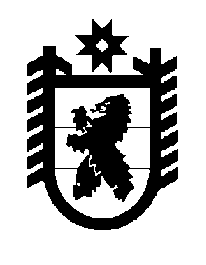 Российская Федерация Республика Карелия    ПРАВИТЕЛЬСТВО РЕСПУБЛИКИ КАРЕЛИЯПОСТАНОВЛЕНИЕ                                 от  14 октября 2014 года № 320-Пг. Петрозаводск Об информационной системе «Геопортал                                          Республики Карелия»В целях реализации постановления Правительства Республики Карелия от 15 июля 2014 года № 227-П «Об утверждении государственной программы Республики Карелия «Информационное общество в Республике Карелия» на 2014-2020 годы», создания в Республике Карелия условий, обеспечивающих доступ органов исполнительной власти Республики Карелия, органов местного самоуправления муниципальных образований в Республике Карелия, организаций и граждан к пространственным данным и их эффективное использование, Правительство Республики Карелия п о с т а н о в л я е т:1. Утвердить Положение об информационной системе «Геопортал Республики Карелия» согласно приложению № 1 к настоящему постановлению.2. Утвердить Регламент информационной поддержки информа-ционной системы «Геопортал Республики Карелия» согласно приложению № 2 к настоящему постановлению.3. Определить Министерство экономического развития Республики Карелия уполномоченным органом исполнительной власти Республики Карелия, ответственным за организационное, финансовое, техническое обеспечение информационной системы «Геопортал Республики Карелия».4. Органам исполнительной власти Республики Карелия в срок до             1 ноября 2014 года утвердить состав отраслевых пространственных данных и их метаданных в соответствии с Регламентом информационной поддержки информационной системы «Геопортал Республики Карелия».25. Рекомендовать органам местного самоуправления муниципальных образований в Республике Карелия в срок до 1 февраля 2015 года утвердить перечень обязательной информации, согласованной с уполномоченным органом и размещаемой в информационной системе «Геопортал Республики Карелия».           Глава Республики  Карелия                                                            А.П. ХудилайненПриложение № 1 к постановлению Правительства Республики Карелияот 14 октября 2014 года № 320-ППОЛОЖЕНИЕоб информационной системе «Геопортал Республики Карелия»Настоящее Положение определяет цель и функции информационной системы «Геопортал Республики Карелия» (далее – Геопортал).В настоящем Положении применяются следующие термины и определения:геопортал – информационная система, обеспечивающая доступ к территориальным пространственным данным (открытым цифровым картам, сведениям о картографической изученности и инвестиционной привлекательности территории, результатам градостроительного планирования, региональному банку космических снимков) с помощью различных сервисов в информационно-телекоммуникационной сети Интернет;пространственные данные – цифровые данные открытого использования об объектах, расположенных на территории Республики Карелия, включающие сведения об их местоположении, форме и свойствах, представленные в координатно-временной системе;метаданные – структурированные данные, характеризующие объекты – носители информации, способствующие идентификации, обнаружению, оценке и управлению этими объектами;координатор Геопортала – орган исполнительной власти Республики Карелия, ответственный за организационное, финансовое, техническое обеспечение Геопортала;оператор Геопортала – организация, определяемая координатором Геопортала;участники Геопортала – органы исполнительной власти Республики Карелия, подведомственные им учреждения, органы местного самоуправления муниципальных образований в Республике Карелия, подведомственные им учреждения, территориальные органы федеральных органов исполнительной власти в Республике Карелия, территориальные государственные внебюджетные фонды, прошедшие регистрацию на Геопортале в установленном порядке, участвующие в информационном взаимодействии, использующие данные Геопортала, обеспечивающие накопление, обработку, хранение и предоставление определенных групп пространственных данных и метаданных;пользователи Геопортала – организации и физические лица, использующие данные Геопортала.Территориальные органы федеральных органов исполнительной власти и государственные внебюджетные фонды в Республике Карелия становятся участниками Геопортала в случае принятия ими решения об участии в информационном взаимодействии в рамках Геопортала и подачи в установленном порядке заявления о регистрации на Геопортале. Геопортал представляет собой информационную систему для поиска, визуализации, оценки, получения и создания пространственных данных, предоставляемых участниками Геопортала, статистической и иной информации о территории Республики Карелия в информационно-телекоммуникационной сети Интернет.2Геопортал является ключевым элементом инфраструктуры пространственных данных Республики Карелия.Целью Геопортала является создание условий, обеспечивающих доступ территориальных органов федеральных органов исполнительной власти и государственных внебюджетных фондов в Республике Карелия, органов исполнительной власти Республики Карелия и органов местного самоуправления муниципальных образований в Республике Карелия, граждан и организаций к пространственным данным и их эффективное использование. Достижение цели обеспечивает:повышение качества и эффективности управленческих решений за счет широкого использования информационных ресурсов пространственных данных при принятии управленческих решений и контроле их исполнения;содействие экономическому развитию Республики Карелия через повышение возможностей информационного обеспечения инвестиционной деятельности посредством предоставления полной, актуальной и достоверной информации о потенциальных объектах инвестиций;повышение качества пространственных данных, снижение бюджетных расходов на создание пространственных данных за счет исключения дублирования работ по их созданию;предоставление пространственных данных и метаданных потребителям по единым правилам.Функциями Геопортала являются:централизованное хранение и управление пространственными данными;организация распределенной системы сбора, хранения и обработки пространственных данных;информационное обеспечение формирования и принятия управленческих решений, а именно:поиск и предоставление имеющейся на Геопортале информации в виде, удобном для анализа и использования;прогнозирование процессов и явлений, происходящих на территории Республики Карелия;обеспечение целостности, достоверности, защищенности и безопасности пространственных данных Геопортала.Геопортал должен обеспечивать информационную поддержку участников и пользователей Геопортала по следующим направлениям:реализация экономической политики;реализация инвестиционной политики;развитие инфраструктуры и сферы услуг;реализация социальной политики;обеспечение правопорядка и  безопасности;повышение эффективности государственного управления.Геопортал должен включать в себя следующие базовые информационные слои (далее – слои): рельеф;гидрография;населенные пункты;промышленные, сельскохозяйственные и социально-культурные объекты;дорожная сеть;3растительный покров и грунты;границы (государственная граница, границы территории Республики Карелия и муниципальных образований, расположенных на территории Республики Карелия);иные необходимые слои.Структура Геопортала определяется координатором Геопортала по согласованию с рабочей группой по вопросу формирования региональной инфраструктуры пространственных данных на территории Республики Карелия при Комиссии по развитию информационного общества и формированию электронного правительства, по повышению качества и доступности предоставления государственных и муниципальных услуг в Республике Карелия.Организационную структуру Геопортала составляют:координатор Геопортала;оператор Геопортала;участники Геопортала.Оператор Геопортала обеспечивает:размещение и хранение данных Геопортала, а также защиту их от несанкционированного доступа;бесперебойное функционирование Геопортала в программно-аппаратном комплексе центра обработки данных Правительства Республики Карелия;поддержку открытых, общепринятых форматов обмена пространственными данными (MIF/MID, ESRI Shape);контроль за публикацией участниками обновлений пространственных данных информационных слоев Геопортала;администрирование прав доступа к пространственным данным;настройку параметров доступа к информации в режиме просмотра на основе открытой спецификации для публикации в информационно-телекоммуникационной сети Интернет динамических карт (стандарт Web Map Service, WMS-представление);формирование ежегодных сводных отчетов по использованию ресурсов Геопортала.Регистрация участников Геопортала осуществляется в соответствии с Регламентом информационной поддержки Геопортала. Пользователи Геопортала имеют свободный доступ к открытой информации Геопортала.Эксплуатация Геопортала осуществляется в следующих режимах информационного обмена:WMS-представление для просмотра (режим подключения стандартного протокола для обслуживания через информационно-телекоммуникационную сеть Интернет географически привязанных изображений, генерируемых картографическим сервером на основе пространственных данных);предоставление векторных и семантических пространственных данных;«запрос-ответ».Адрес доступа к информационной системе «Геопортал Республики Карелия» – http://geoportal.karelia.ru.Приложение № 2 к постановлению Правительства Республики Карелияот 14 октября 2014 года № 320-ПРЕГЛАМЕНТинформационной поддержки информационной системы«Геопортал Республики Карелия»Общие положенияНастоящий Регламент информационной поддержки  информационной системы «Геопортал Республики Карелия» (далее – Регламент) определяет механизм информационного обмена между координатором Геопортала, оператором Геопортала, участниками Геопортала, пользователями Геопортала (далее – информационный обмен).В настоящем Регламенте применяются следующие термины и определения:базовые пространственные данные – цифровые данные о местности и объектах, расположенных на поверхности Земли, в подповерхностном слое Земли, приповерхностном слое атмосферы Земли и околоземном пространстве, которые являются основой для удостоверения местоположения пространственных объектов;тематические пространственные данные – пространственные данные, отнесенные к конкретной предметной области;пространственный объект – цифровая модель материального или абстрактного объекта реального или виртуального мира с указанием его идентификатора, координатных и атрибутивных данных, объектом может быть неподвижный или движущийся простой или сложный объект, явление, событие, процесс и ситуация;слой Геопортала (далее – Слой) – набор однотипных пространственных объектов;объекты информационного обмена – тематические пространственные данные;WGS84 (англ. WorldGeodeticSystem 1984) – трехмерная система координат для позиционирования на Земле.Координатор Геопортала ведет учет участников Геопортала, состав, сроки формирования и актуализации Слоев.Информационное взаимодействие участников Геопортала в сфере использования Геопортала осуществляется на безвозмездной основе.Участники Геопортала актуализируют тематические пространственные данные и их метаданные, предоставляют данные оператору Геопортала в порядке, предусмотренном настоящим Регламентом. Информационное взаимодействие осуществляется путем организации оператором Геопортала доступа к объектам информационного обмена, размещенным на Геопортале.Информационное взаимодействие в рамках Геопортала осуществляется в единой для всех участников Геопортала системе координат WGS84.Распространение пространственных данных осуществляется централизованно посредством доступа через web-интерфейс Геопортала.Все пространственные данные и метаданные подлежат учету в едином банке данных Геопортала.2Ответственным за разработку и ведение единого банка данных Геопортала является оператор Геопортала.Ответственность за актуальность и достоверность объектов информационного обмена, закрепленных за участником Геопортала и вносимых в единый банк данных Геопортала, несет участник Геопортала.Участники Геопортала обеспечивают незамедлительную актуализацию объектов информационного обмена.Участник Геопортала совместно с оператором Геопортала определяет состав Слоев участника Геопортала и уровень доступа пользователей Геопортала к данным Слоям (открытый, закрытый).Участник Геопортала из числа своих специалистов назначает ответственных лиц за актуализацию, представление и размещение объектов информационного обмена на Геопортале и направляет координатору Геопортала заявление на регистрацию на Геопортале этих лиц (приложение 1 к настоящему Регламенту). Координатор Геопортала в течение пяти рабочих дней со дня поступления заявления принимает решение о предоставлении доступа или отказе в предоставлении доступа к Геопорталу с последующим уведомлением оператора Геопортала и ответственных лиц участника Геопортала. В случае положительного решения оператор Геопортала предоставляет учетные данные (имена пользователей и пароли) для доступа к Геопорталу.Оператор Геопортала из числа своих специалистов назначает ответственных лиц, обеспечивающих информационный обмен с участниками Геопортала.Ответственное лицо оператора Геопортала по согласованию с координатором Геопортала имеет право и возможность блокировать учетную запись участника Геопортала и доступ к Геопорталу в случае нарушения участником Геопортала настоящего Регламента.Ответственное лицо участника Геопортала получает свои учетные данные лично у ответственного лица оператора Геопортала при предъявлении документов, удостоверяющих личность (паспорт, служебное удостоверение). Иное лицо участника Геопортала получает учетные данные ответственного лица участника Геопортала при предъявлении паспорта или служебного удостоверения и доверенности (приложение 2 к настоящему Регламенту).При смене ответственного лица либо при изменении его контактных данных участник Геопортала в течение одного рабочего дня уведомляет об этом оператора Геопортала по электронной почте и в течение трех рабочих дней направляет оператору Геопортала заявление на изменение учетных данных (приложение 3 к настоящему Регламенту).Аннулирование (отзыв, удаление) учетных данных ответственного лица участника Геопортала осуществляется оператором Геопортала по письменному заявлению участника Геопортала (приложение 4 к настоящему Регламенту) в течение трех рабочих дней с момента поступления заявления.Участник Геопортала направляет координатору Геопортала заявление на создание (изменение состава) Слоев и предоставление к ним авторизованного доступа по прилагаемой форме (приложение 5 к настоящему Регламенту).Оператор Геопортала по результатам положительного рассмотрения координатором Геопортала заявления участника Геопортала на создание (изменение состава) Слоев на Геопортале в течение тридцати рабочих дней создает 3Слои (изменяет состав Слоев) с последующим письменным уведомлением ответственных лиц участника Геопортала.Оператор Геопортала обеспечивает доступ на Геопортал участникам Геопортала для размещения объектов информационного обмена на Геопортале.Оператор Геопортала осуществляет учет ответственных лиц участников Геопортала для работы с единым веб-интерфейсом Геопортала, ведет учет пользователей Геопортала и прав доступа.После получения от оператора Геопортала учетных данных и письменного уведомления о созданных для участника Геопортала Слоях участник Геопортала проводит актуализацию объектов информационного обмена и атрибутивной информации к ним посредством единого веб-интерфейса Геопортала в соответствии с периодом актуализации, указанным в заявлении о создании Слоев (приложение 5 к настоящему Регламенту).В случае необходимости получения закрытого доступа к Слоям участника Геопортала иной участник Геопортала направляет оператору Геопортала заявление по прилагаемой форме (приложение 6 к настоящему Регламенту) с приложением документов, подтверждающих основание получения доступа к указанным Слоям.При поступлении от участника Геопортала заявления, указанного в пункте 25 настоящего Регламента, оператор Геопортала направляет в адрес иного участника Геопортала, за которым закреплены указанные в заявлении Слои и на доступ к которым поступило заявление, запрос на разрешение предоставления доступа участнику Геопортала с приложением копий заявления и прилагаемых к нему документов, подтверждающих основание получения доступа к указанным Слоям.Участник Геопортала в течение десяти рабочих дней со дня получения запроса, указанного в пункте 26 настоящего Регламента, сообщает оператору Геопортала в письменном виде и на адрес электронной почты решение о предоставлении доступа к Слоям участнику Геопортала, от чьего имени поступило заявление, либо решение об отказе в предоставлении доступа с указанием причин отказа.Пользователи Геопортала получают открытый уровень доступа к Слоям через веб-интерфейс Геопортала посредством информационно-телекоммуни-кационной сети Интернет.Для получения закрытого доступа к Слоям пользователи Геопортала обращаются к координатору Геопортала, который согласовывает в течение тридцати календарных дней предоставление данного доступа с участниками Геопортала.Сбор тематических пространственных данных осуществляется оператором Геопортала через единый веб-интерфейс на основе специального программного обеспечения Геопортала либо через дополнительное программное обеспечение – модули конвертации баз данных других разработчиков в форматы MIF/MID, Shape, DXF и систему координат WGS84.В случае необходимости добавления и/или актуализации объектов информационного обмена (нанесение на Слои объектов информационного обмена и атрибутивной информации к ним) участник Геопортала направляет оператору Геопортала заявление о добавлении и/или актуализации объектов информационного обмена (приложение 7 к настоящему Регламенту) и предоставляет     полную    информацию  по   объектам   информационного  обмена, 4необходимую для размещения на Геопортале.После ввода и/или актуализации объектов информационного обмена участника Геопортала оператор Геопортала в течение пяти рабочих дней подтверждает нанесение каждого из объектов информационного обмена либо отказывает в подтверждении каких-то нанесенных объектов информационного обмена с указанием причины отказа путем направления письма на электронную почту участника Геопортала.Незначительные изменения в отображении тематических пространственных данных производятся оператором Геопортала в рабочем порядке по заявке участника Геопортала, направленной по электронной почте.В случае принятия участником Геопортала решения об удалении Слоя участник Геопортала направляет координатору Геопортала заявление на удаление Слоя с указанием причины удаления (приложение 8 к настоящему Регламенту).При необходимости восстановления ранее удаленного объекта на Слое участника Геопортала данный участник Геопортала направляет координатору Геопортала заявление (приложение 9 к настоящему Регламенту) с указанием основания (причины).Если пространственные объекты Слоя участника Геопортала не могут быть отображены одним и тем же стилем, участнику Геопортала следует представить этот Слой в виде набора Слоев и направить координатору Геопортала заявление на создание этих Слоев (приложение 5 к настоящему Регламенту). В данном случае в заявлении в графе «Наименование Слоя» указываются наименования создаваемых Слоев и в скобках – наименование Слоя, из которого образуются Слои. Для каждого создаваемого Слоя указывается свой индивидуальный стиль отображения объектов.В случае ведения участником Геопортала базы данных или реестра, содержащих необходимую информацию для наполнения Геопортала, может быть организована интеграция с Геопорталом либо конвертация тематических пространственных данных в единый банк данных Геопортала. Участник Геопортала согласовывает возможность интеграции информационных систем или конвертации тематических пространственных данных с оператором Геопортала и в случае наличия такой возможности согласует с оператором Геопортала технические условия.Оператор Геопортала оказывает консультативную и методическую помощь по работе с Геопорталом участникам Геопортала, пользователям Геопортала.Оператор Геопортала осуществляет установку и настройку серверного оборудования Геопортала для хранения пространственных данных и метаданных.Оператор Геопортала осуществляет резервное копирование пространственных данных и метаданных, хранящихся в едином банке данных Геопортала.Участникам Геопортала и пользователям Геопортала запрещается передавать третьим лицам имена пользователей и пароли для доступа к закрытой части Геопортала.Приложение  1к Регламенту информационной поддержки информационной системы «Геопортал Республики Карелия»На бланке организацииКоординатору информационной системы «Геопортал Республики Карелия»______________Заявление на регистрацию «_____»_______________20_____ г.Прошу выдать учетные данные для доступа к нижеперечисленным Слоям информационной системы «Геопортал Республики Карелия» с целью информационного наполнения и использования данных следующим специалистам:______________________        ____________________/____________________(должность руководителя)	 (подпись руководителя) (Ф.И.О. руководителя)                                                                              М.П.______________Примечание: адрес электронной почты для каждого специалиста должен быть уникален.Приложение  2к Регламенту информационной поддержки информационной системы «Геопортал Республики Карелия»На бланке организацииД О В Е Р Е Н Н О С Т Ь №___(Российская Федерация, область, город)(дата выдачи)____________________________ в лице ____________________________________,  (Наименование организации)  действующего на основании ___________________________________________, настоящей доверенностью уполномочивает________________________________________                                                                                            (должность)  __________________________________________, паспорт серия _______ № ___________,                            (Ф.И.О.)выдан ______________________________________________, зарегистрирован по адресу: _____________________________________________________________________________, быть представителем в ______________________________________ по вопросу получения                                                (наименование организации)учетных данных (имена пользователей и пароли) для обеспечения доступа к информационной системе «Геопортал Республики Карелия» следующих лиц:а также совершать все иные необходимые действия, связанные с данным поручением.	Настоящая доверенность выдана сроком до «___» ______20__г. без права передоверия полномочий другим лицам.______________________        ____________________/____________________(должность руководителя)	 (подпись руководителя) (Ф.И.О. руководителя)                                                                              М.П.Приложение  3к Регламенту информационной поддержки информационной системы «Геопортал Республики Карелия»На бланке организацииОператору информационной системы «Геопортал Республики Карелия»______________Заявление на изменение учетных данных«_____»_______________20_____ г.Прошу изменить Ф.И.О./ должность/ номер служебного телефона/ адрес электронной почты, предоставить (отменить) доступ к нижеперечисленным Слоям участника информационной системы «Геопортал Республики Карелия» в связи с ____________________________.______________________        ____________________/____________________(должность руководителя)	 (подпись руководителя)    (Ф.И.О. руководителя)                                                                              М.П.________________Примечание: адрес электронной почты для каждого специалиста должен быть уникален.Приложение  4к Регламенту информационной поддержки информационной системы «Геопортал Республики Карелия»На бланке организацииОператору информационной системы «Геопортал Республики Карелия»______________Заявление на удаление учетной записи и прав доступа участника информационной системы «Геопортал Республики Карелия»«_____»_______________20_____ г.В связи с ______________________ прошу удалить учетную запись и права доступа участника информационной системы «Геопортал Республики Карелия» к нижеперечисленным Слоям информационной системы «Геопортал Республики Карелия»: ______________________        ____________________/____________________(должность руководителя)	 (подпись руководителя) (Ф.И.О. руководителя)                                                                              М.П.Приложение  5к Регламенту информационной поддержки информационной системы «Геопортал Республики Карелия»На бланке организацииКоординатору информационной системы«Геопортал Республики Карелия»______________Заявление на создание Слоев                                                                                                                                              «_____»_______________20_____ г.В соответствии с Регламентом информационного обмена в рамках информационной системы «Геопортал Республики Карелия» прошу создать для ______________________________________________________ следующие Слои:                        (наименование организации)______________________                                                                     _____________________/ ______________________(должность руководителя)                                                                    (подпись руководителя)    (Ф.И.О. руководителя)                     М.П.Приложение  6к Регламенту информационной поддержки информационной системы «Геопортал Республики Карелия»На бланке организацииОператору информационной системы «Геопортал Республики Карелия»______________Заявление на предоставление доступа к закрытым Слоям других участников информационной системы «Геопортал Республики Карелия» «_____»_______________20_____ г.Прошу с разрешения ____________________________________ предоставить доступ(наименование организации)участнику информационной системы «Геопортал Республики Карелия» _________________ ____________________________________  к нижеперечисленным Слоям информационной          (наименование организации)системы «Геопортал Республики Карелия»:Основания для предоставления доступа прилагаются.______________________        ____________________/____________________(должность руководителя)	    (подпись руководителя) (Ф.И.О. руководителя)                                                                              М.П. Приложение  7к Регламенту информационной поддержки информационной системы «Геопортал Республики Карелия»На бланке организацииОператору информационнойсистемы «Геопортал Республики Карелия»______________Заявлениена добавление и/или актуализацию объектов«_____»_______________20_____ г.В соответствии с Регламентом информационного обмена в рамках информационной системы «Геопортал Республики Карелия» прошу добавить/актуализировать для __________________________________________ следующие пространственные объекты:                                                        (наименование организации)_______________________                                                                           _______________________/ ______________________(должность руководителя)                                                                               (подпись руководителя)       (Ф.И.О. руководителя)                           М.П.Приложение  8к Регламенту информационной поддержки информационной системы «Геопортал Республики Карелия»На бланке организацииКоординатору информационной системы «Геопортал Республики Карелия»______________Заявление на удаление Слоев«_____»_______________20_____ г.Прошу удалить ранее созданные для _____________________________________ следующие Слои:                                                                    (наименование организации)_______________________                                                                           _____________________/ ______________________(должность руководителя)                                                                             (подпись руководителя)    (Ф.И.О. руководителя)                           М.П.Приложение  9к Регламенту информационной поддержки информационной системы «Геопортал Республики Карелия»На бланке организацииКоординатору информационной системы «Геопортал Республики Карелия»______________Заявлениена восстановление удаленных объектов«_____»_______________20_____ г.Прошу восстановить для _________________________________ следующие ранее удаленные пространственные объекты:                                               (наименование организации)_______________________                                                                           _____________________/ ______________________(должность руководителя)                                                                             (подпись руководителя)    (Ф.И.О. руководителя)                           М.П.Ф.И.О.ДолжностьСлужебный телефонАдрес электронной почтыГеоинформационные Слои, доступ к которым необходимо обеспечитьФ.И.О.ДолжностьСлужебный телефонщщ,Ф.И.О.ДолжностьСлужебный телефонАдрес электронной почтыГеоинформационные Слои, доступ к которым необходимо изменитьФ.И.О.ДолжностьСлужебный телефонАдрес электронной почтыГеоинформационные Слои, доступ к которым необходимо закрытьТематический разделНаименование СлояПространственная информация Слоя (географическая, атрибутивная, семантическая, графическая)Тип наносимых объектов (точка, линия, полигон)Стиль наносимых объектов (цвет, заливка, форма, штриховка) либо графический значок (иконка)Возможные значения объектов Слоя (для создания графических значков)Срок формирования СлояСрок и (или) периодичность актуализации СлояПубличная видимость Слоя (да / нет)Ф.И.ОДолжностьСлужебный телефонАдрес электронной почтыГеоинформационные Слои, доступ к которым необходимо предоставитьНаименование СлояНаименование объектаАдресная или координатная привязка (координаты объекта, адрес объекта)Информация об объекте (географическая, атрибутивная, семантическая, графическая)Тип наносимых объектов (точка, линия, полигон)Стиль наносимого объекта (цвет, заливка, форма, штриховка) либо графический значок (иконка, наименование файла с иконкой)Наименование файлов с прикрепляемыми изображениями (если есть)Статус объекта (добавить, удалить, изменить)Тематический разделНаименование СлояПричина удаления СлояНаимено-вание СлояНаимено-вание объектаАдресная и/или координатная привязка (координаты объекта, адрес объекта)Информация об объекте (географическая, атрибу-тивная, семантическая, графическая)Тип наносимых объектов (точка, линия, полигон)Стиль наносимого объекта (цвет, заливка, форма, штриховка) либо графический значок (иконка, наименование             файла с иконкой)Наименование файлов с прикрепляе-мыми изображениями (если есть)Основание (причина) для восстанов-ления объекта